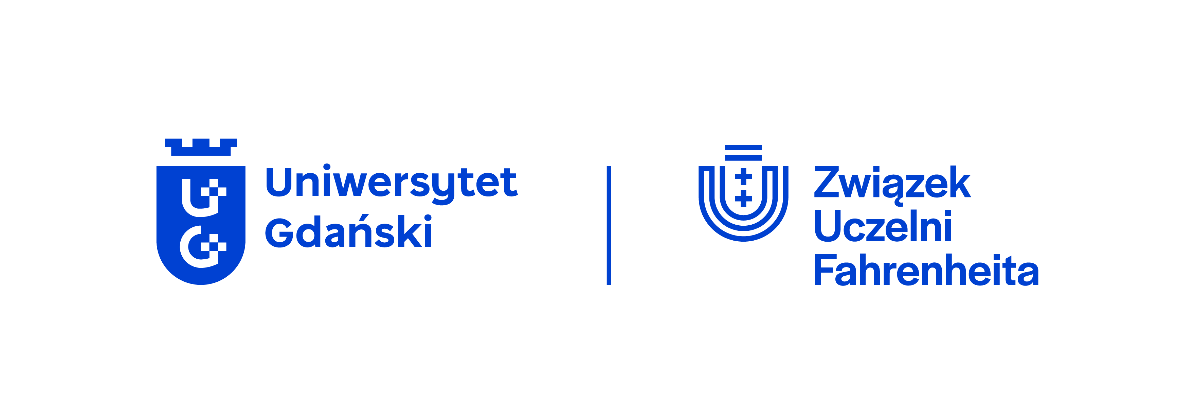 ……………………………(pieczęć Uczelni lub Wydziału)Porozumienie na czas określony / nieokreślony*w sprawie prowadzenia praktyk zawodowychnr ………… / ………zawarte w dniu ……………………………… pomiędzy:Uniwersytetem Gdańskim, ul. Bażyńskiego 8, 80-809 Gdańsk,reprezentowanym przezProdziekana ds. Studenckich Wydziału Filologicznego dra Grzegorza Kotłowskiego,zwanym w dalszej części porozumienia „Uczelnią”,a[……………………… nazwa i adres zakładu pracy …………………………………………],reprezentowanym przez[……………………….… imię i nazwisko, funkcja ……………………………………………], zwanym w dalszej części porozumienia „Zakładem Pracy”.§ 1.Praktyki zawodowe, zwane dalej „praktykami”, odbywać się będą na podstawie imiennego skierowania, określającego w szczególności wymiar i termin odbycia praktyk.§ 2.Praktyki realizowane będą przez studenta w wymiarze nieprzekraczającym ………… godzin.§ 3.Praktyki będą odbywane zgodnie z programem praktyk określonym przez Uczelnię, stanowiącym załącznik do niniejszego porozumienia.§ 4.Uczelnia zobowiązuje się do:zapewnienia nadzoru dydaktyczno-wychowawczego nad studentem odbywającym praktyki, który sprawować będzie opiekun praktyk wskazany w Uczelni;objęcia studenta ubezpieczeniem od następstw nieszczęśliwych wypadków;określenia programu praktyk.§ 5.Zakład Pracy zobowiązuje się do:umożliwienia studentowi realizacji praktyk w ustalonych, dogodnych dla obu stron terminach;zapewnienia studentowi dostępu do miejsca odbywania praktyk zgodnie z celami i zakresem praktyk;zapoznania studenta z obowiązkami, obowiązującymi przepisami o ochronie tajemnicy służbowej oraz przepisami bezpieczeństwa pracy;zapewnienia merytorycznego nadzoru nad właściwą realizacją praktyk;umożliwienia Uczelni prowadzenia nadzoru dydaktyczno-wychowawczego nad studentem.§ 6.Zakład Pracy może zażądać od Uczelni odwołania studenta z praktyk w przypadku, gdy naruszy on dyscyplinę pracy lub zasady BHP obowiązujące w Zakładzie Pracy. Jeżeli naruszenie dyscypliny pracy lub zasad BHP spowodowało zagrożenie dla życia lub zdrowia, Zakład Pracy może nie dopuścić studenta do kontynuowania praktyk.§ 7.Porozumienie zostaje zawarte na czas określony od …………………… do ……………………/ nieokreślony*.§ 8.Strony zobowiązują się do ochrony danych osobowych studenta zgodnie z obowiązującymi przepisami prawa, które znajdują zastosowanie do przetwarzania danych osobowych i ochrony prywatności, włączając Rozporządzenie Parlamentu Europejskiego i Rady (UE) 2016/679 z dnia 27 kwietnia 2016 r. w sprawie ochrony osób fizycznych w związku z przetwarzaniem danych osobowych i w sprawie swobodnego przepływu takich danych oraz uchylenia dyrektywy 95/46/WE, zwanego dalej „RODO”.§ 9.Uczelnia informuje, iż klauzula informacyjna  dotycząca danych osobowych zgodnie z art.  13 ust. 1 i 2 RODO znajduje się pod adresem internetowym: https://bip.ug.edu.pl/.Zakład Pracy oświadcza, iż zapoznał się z treścią klauzuli, o której mowa w ust. 1.Zakład Pracy zobowiązuje się do wypełnienia obowiązków informacyjnych przewidzianych  w art. 13 i 14 RODO wobec osób fizycznych, od których dane osobowe bezpośrednio lub pośrednio pozyskał w celu zawarcia i realizacji niniejszego porozumienia.§ 10.Porozumienie zostało sporządzone w dwóch jednobrzmiących egzemplarzach, po jednym dla każdej ze stron.……………………………………………	……………………………………………                              (Uczelnia)	(Zakład Pracy)*niewłaściwe skreślić